Woordenschat: Het weerZelfstandige naamwoordenBijvoeglijke naamwoorden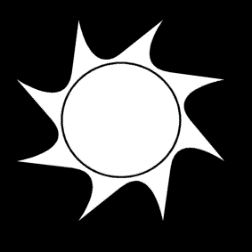 De zon 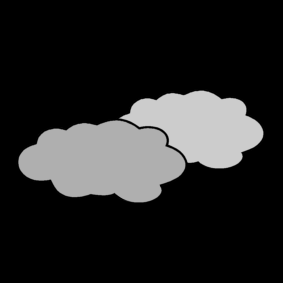 De wolk 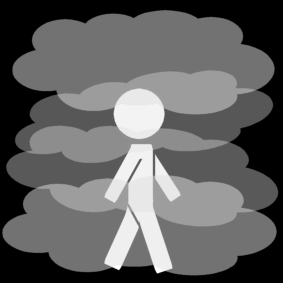 De mist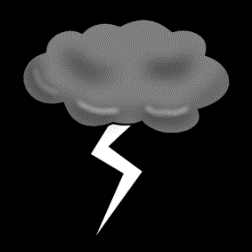 Het onweer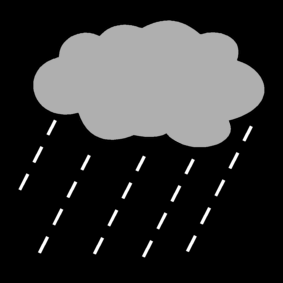 De regen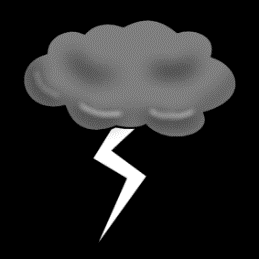 De bliksem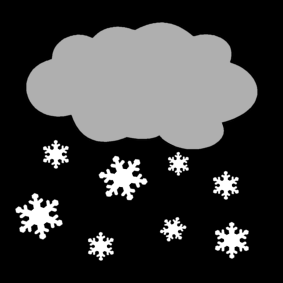 De sneeuw 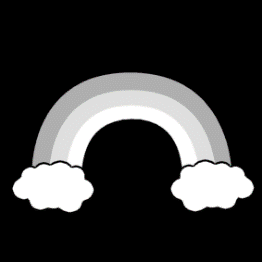 De regenboog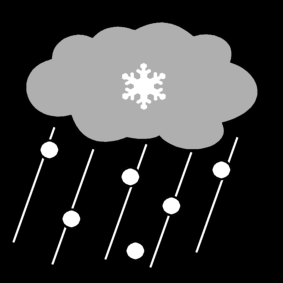 De hagel 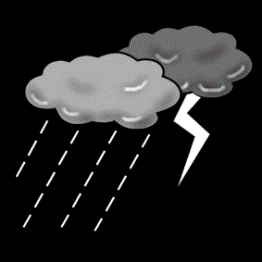 De storm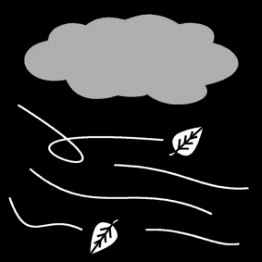 De wind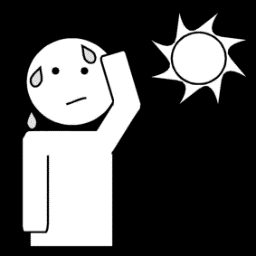 Warm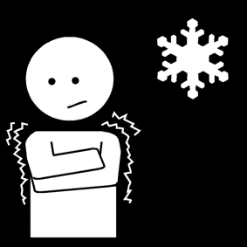 KoudZonnigWinderigBewolkt  Windstil